нелегкая, и 90 процентов менеджеров меняет ее на другую в первые 3 месяца.8 место – повар. Очень актуальны вакансии поваров национальной кухни. Все больше вакансий суши-поваров.9 место – HR-специалисты. Или, проще говоря, кадровики. Новые законы приводят к тому, что мелкие организации закрываются, а крупные – становятся еще крупнее и расширяют штат. Если в прошлом набором сотрудников занимался лично руководитель, то теперь эти полномочия все чаще делегируются работнику службы персонала.10 место – инженеры. Рейтинг самых востребованных профессий замыкают инженеры в области мелкой и крупной промышленности. На эти вакансии нередко принимают выпускников вузов, сначала на небольшую зарплату на период обучения, но с последующим, довольно быстрым ростом заработной платы. 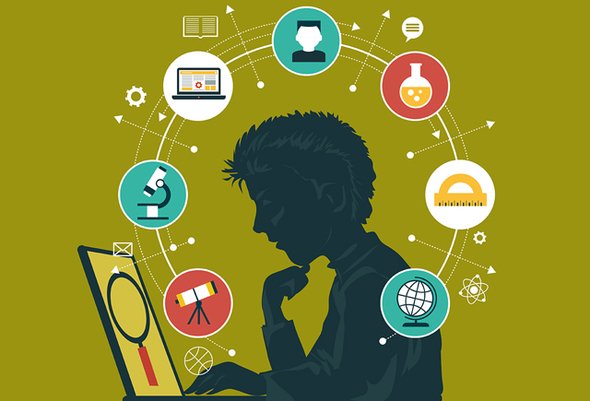 ГУО «Средняя  школа  №1  г. Сенно  имени  З.И. Азгура»Топ-10 самых востребованных профессий в Беларуси(2018 ГОД)1 место - IT-специалисты. Это самая востребованная профессия не только начавшегося 2013 года, но и предыдущих 4 лет. И по словам сотрудников служб занятости в разных города, «айтишники» будут все нужнее и нужнее, а значит, их зарплаты будут только расти.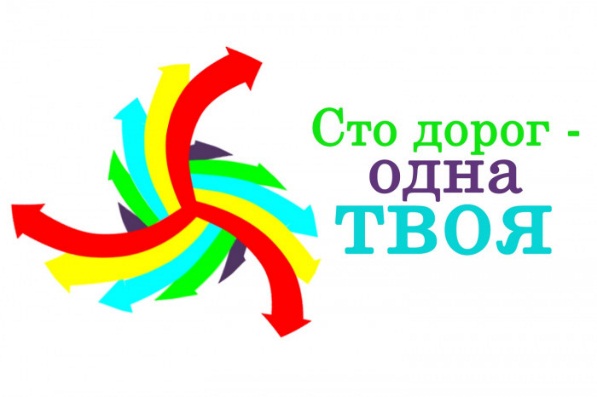 2 место – юристы. Но только опытные.  Выпускникам юрфаков по-прежнему сложно будет трудоустроиться по специальности.3 место - офисные работники. Секретарь, офис-менеджер, которого раньше презрительно называли вахтером, менеджер по работе с клиентами, делопроизводитель – офисные мастера на все руки. Зарплаты этих работников держатся на среднем уровне, но спрос на офис-менеджеров все растет.4 место – продавцы. Рынок вакансий продавцов увеличивается с каждым годом, причем разброс зарплат в этой сфере очень большой – от минимальной до суммы, равной примерно двум средним заработным платам по региону.  Самая большая текучка кадров (и как следствие, самый большой спрос на рабочие руки – в общепите и в индустрии мелкой торговли).5 место – врачи государственных клиник. Медицинские реформы привели к тому, что многие молодые медики сразу после вузов уходят в частные клиники или в другие профессии. А вакансии узких специалистов в районах остаются незаполненными. 6 место – аудиторы и маркетологи. Маркетинг идет вперед и требует специалистов. Правда – вот проблема – опять же опытных, новичку здесь сложно. Аудит развивается быстрыми темпами, поскольку законы, касающиеся финансовой отчетности предприятий меняются каждый год, и специалистам все сложнее уследить за отсутствием ошибок.7 место – менеджер по рекламе. Вакансии менеджеров по рекламе занимают львиную долю мест на всех сайтах о работе. А все потому, что работа эта 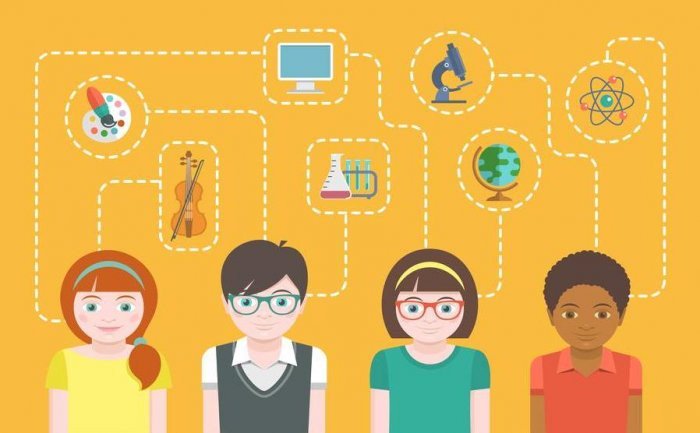 